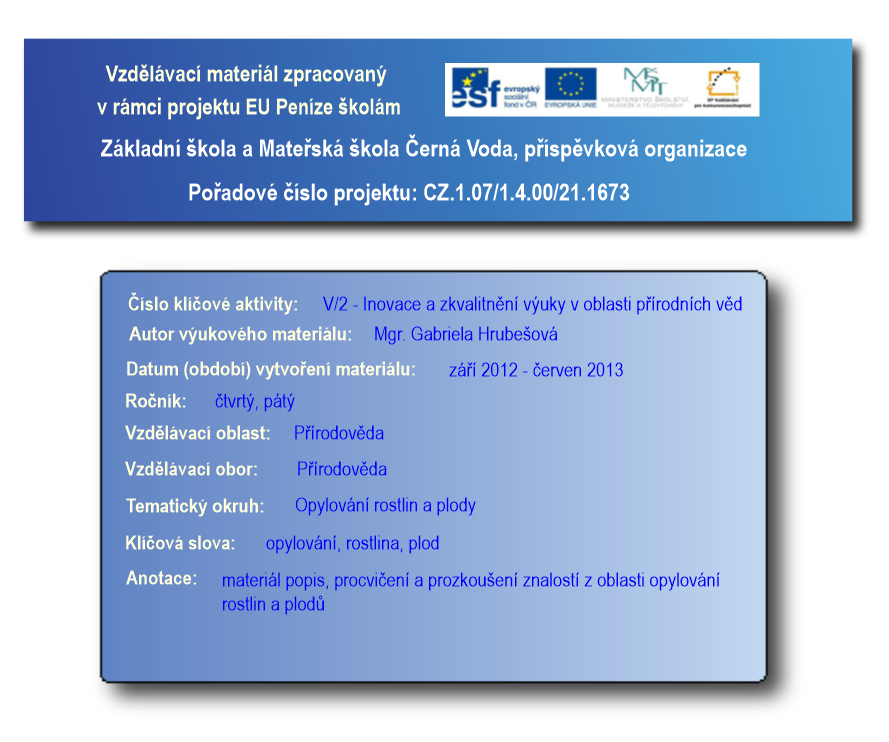 Opylování rostlin a plodyOpylováníOpylované mohou být pouze rostliny, které mají květ.Pyl z tyčinek se přenese na pestík, díky tomu se vytvoří plod.Přenášení pylu zajišťuje: Jak opyluje květy např. včela? Létá z květu na květ, pokaždé když na něj sedne, nalepí se jí pyl na nožky, ona poté přelétne jinam a přenese tím pyl.PlodObsahuje jedno nebo více semen.Vznikne přenesením pylu z tyčinek na pestík.Existuje několik druhů plodů:Rostliny, které nekvetou se nazývají nekvetoucí rostliny, jsou to výtrusné rostliny. Jsou to mechy, kapradiny, přesličky.Nekvetou, rozmnožují se pomocí výtrusů stejně jako houby.Červeně podtrhni malvice, zeleně bobule a modře peckovice, jinou barvou suchý a dužnatý:třešeňborůvkajahodabroskevjablkoPokus se vymyslet a popsat nebo namalovat opylování vodou a vzduchem:Namaluj jednu malvici, jednu peckovici a jednu bobuli: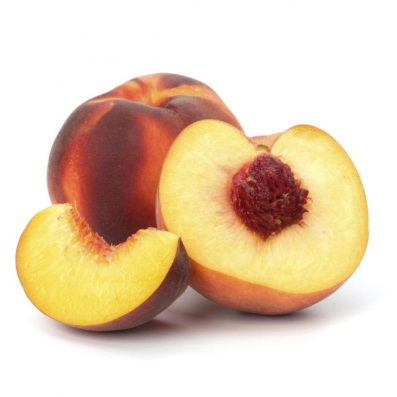 peckovice                         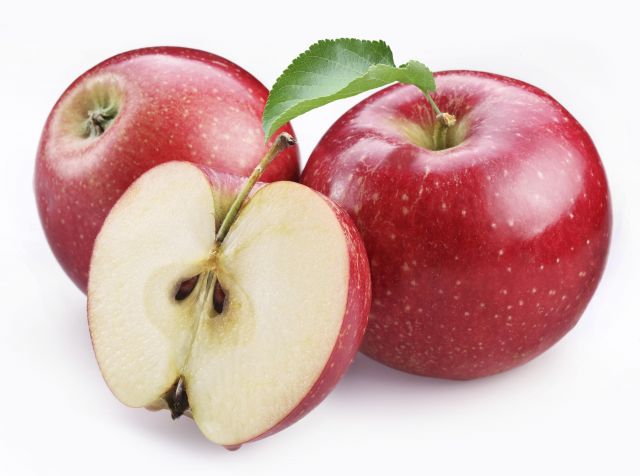 malvice    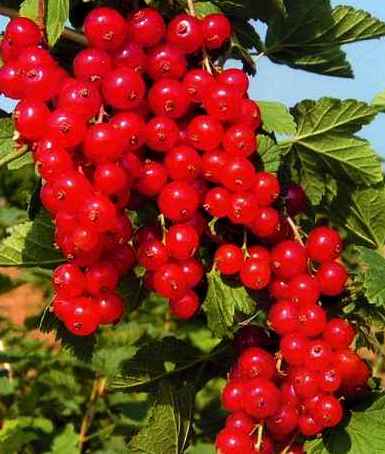 bobule          Zdroje obrázků: http://data.labuznik.cz/labuznik/images/640x480/14296.jpghttp://data.labuznik.cz/labuznik/images/640x480/14250.jpghttp://www.prodejrostlin.cz/rostliny/eshop/67-1-OVOCNE-STROMY-A-KERE/454-3-Rybiz